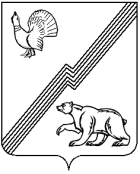 АДМИНИСТРАЦИЯ ГОРОДА ЮГОРСКАХанты-Мансийского автономного округа - ЮгрыПОСТАНОВЛЕНИЕО внесении изменений в постановлениеадминистрации города Югорска от 31.10.2018 № 3007 «О муниципальной программе города Югорска «Охрана окружающей среды, использование и защита городских лесов»В соответствии с постановлением администрации города Югорска                            от 03.11.2021 № 2096-п «О порядке принятия решения о разработке муниципальных программ города Югорска, их формирования, утверждения     и реализации»:1. Внести в приложение к постановлению администрации города Югорска от 31.10.2018 № 3007 «О муниципальной программе                             города Югорска «Охрана окружающей среды, использование и защита городских лесов» (с изменениями от 29.04.2019 № 882, от 10.10.2019                             № 2196, от 23.12.2019 № 2746, от 23.12.2019 № 2747, от 09.04.2020 № 544,                   от 28.09.2020 № 1391, от 21.12.2020 № 1924, от 21.12.2020 № 1925,                            от 26.04.2021 № 598-п, от 15.11.2021 № 2162-п, от 20.12.2021 № 2432-п,                    от 21.03.2022 № 502-п, от 18.07.2022 № 1566-п, от 10.11.2022 № 2362-п,                   от 14.11.2022 № 2400-п, 28.12.2022 № 2736-п, от 21.02.2023                                               № 212-п, от 10.07.2023 № 918-п, от 03.11.2023 № 1516-п) следующие изменения: 1.1. Строку «Параметры финансового обеспечения муниципальной программы» паспорта муниципальной программы изложить в следующей редакции:«».1.2. Таблицы 2, 5 изложить в новой  редакции (приложения 1, 2).2. Опубликовать постановление в официальном печатном издании города Югорска и разместить на официальном сайте органов местного самоуправления города Югорска и в государственной автоматизированной системе «Управление».3. Настоящее постановление вступает в силу после его официального опубликования, но не ранее 01.01.2024. 4. Контроль за выполнением постановления  возложить на заместителя главы города - директора Департамента жилищно-коммунального и строительного комплекса администрации города Югорска Ефимова Р.А.Приложение 1к постановлению администрации города Югорскаот 14.11.2023 № 1572-п Таблица 2Распределение финансовых ресурсов муниципальной программы (по годам)Приложение 2к постановлению администрации города Югорскаот 14.11.2023 № 1572-п Таблица 5Перечень объектов капитального строительства и приобретаемых объектов недвижимого имуществаот 14.11.2023№ 1572-пПараметры финансового обеспечения муниципальной программы Общий объем финансирования муниципальной программы составляет   357 561,6 тыс. рублей, в том числе:2019 год – 67 052,4 тыс. рублей,2020 год - 30 188,7 тыс. рублей,2021 год – 30 436,2  тыс. рублей,2022 год – 31 093,3 тыс. рублей,2023 год – 35 153,0 тыс. рублей,2024 год – 26 468,0 тыс. рублей,2025 год – 11 768,8 тыс. рублей,2026 год – 11 768,8 тыс. рублей,2027 год – 28 408,1  тыс. рублей,2028 год - 28 408,1  тыс. рублей,2029 год - 28 408,1  тыс. рублей,2030 год - 28 408,1  тыс. рублейИсполняющий обязанности главы города ЮгорскаЛ.И. НосковаНомер строкиНомер структурного элемента (основного мероприятия)Структурные элементы (основные мероприятия) муниципальной программы (их связь 
с целевыми показателями муниципальной программы)Ответственный исполнитель/соисполнитель (наименование органа или структурного подразделения, учреждения)Ответственный исполнитель/соисполнитель (наименование органа или структурного подразделения, учреждения)Ответственный исполнитель/соисполнитель (наименование органа или структурного подразделения, учреждения)Ответственный исполнитель/соисполнитель (наименование органа или структурного подразделения, учреждения)Финансовые затраты на реализацию (тыс. рублей)Финансовые затраты на реализацию (тыс. рублей)Финансовые затраты на реализацию (тыс. рублей)Финансовые затраты на реализацию (тыс. рублей)Финансовые затраты на реализацию (тыс. рублей)Финансовые затраты на реализацию (тыс. рублей)Финансовые затраты на реализацию (тыс. рублей)Финансовые затраты на реализацию (тыс. рублей)Финансовые затраты на реализацию (тыс. рублей)Финансовые затраты на реализацию (тыс. рублей)Финансовые затраты на реализацию (тыс. рублей)Финансовые затраты на реализацию (тыс. рублей)Финансовые затраты на реализацию (тыс. рублей)Финансовые затраты на реализацию (тыс. рублей)Финансовые затраты на реализацию (тыс. рублей)Финансовые затраты на реализацию (тыс. рублей)Финансовые затраты на реализацию (тыс. рублей)Финансовые затраты на реализацию (тыс. рублей)Финансовые затраты на реализацию (тыс. рублей)Финансовые затраты на реализацию (тыс. рублей)Финансовые затраты на реализацию (тыс. рублей)Финансовые затраты на реализацию (тыс. рублей)Финансовые затраты на реализацию (тыс. рублей)Финансовые затраты на реализацию (тыс. рублей)Финансовые затраты на реализацию (тыс. рублей)Финансовые затраты на реализацию (тыс. рублей)Финансовые затраты на реализацию (тыс. рублей)Финансовые затраты на реализацию (тыс. рублей)Финансовые затраты на реализацию (тыс. рублей)Финансовые затраты на реализацию (тыс. рублей)Финансовые затраты на реализацию (тыс. рублей)Финансовые затраты на реализацию (тыс. рублей)Финансовые затраты на реализацию (тыс. рублей)Финансовые затраты на реализацию (тыс. рублей)Финансовые затраты на реализацию (тыс. рублей)Финансовые затраты на реализацию (тыс. рублей)Финансовые затраты на реализацию (тыс. рублей)Финансовые затраты на реализацию (тыс. рублей)Финансовые затраты на реализацию (тыс. рублей)Финансовые затраты на реализацию (тыс. рублей)Финансовые затраты на реализацию (тыс. рублей)Финансовые затраты на реализацию (тыс. рублей)Финансовые затраты на реализацию (тыс. рублей)Финансовые затраты на реализацию (тыс. рублей)Финансовые затраты на реализацию (тыс. рублей)Финансовые затраты на реализацию (тыс. рублей)Финансовые затраты на реализацию (тыс. рублей)Финансовые затраты на реализацию (тыс. рублей)Финансовые затраты на реализацию (тыс. рублей)Финансовые затраты на реализацию (тыс. рублей)Финансовые затраты на реализацию (тыс. рублей)Финансовые затраты на реализацию (тыс. рублей)Финансовые затраты на реализацию (тыс. рублей)Финансовые затраты на реализацию (тыс. рублей)Финансовые затраты на реализацию (тыс. рублей)Номер строкиНомер структурного элемента (основного мероприятия)Структурные элементы (основные мероприятия) муниципальной программы (их связь 
с целевыми показателями муниципальной программы)Ответственный исполнитель/соисполнитель (наименование органа или структурного подразделения, учреждения)Ответственный исполнитель/соисполнитель (наименование органа или структурного подразделения, учреждения)Ответственный исполнитель/соисполнитель (наименование органа или структурного подразделения, учреждения)Ответственный исполнитель/соисполнитель (наименование органа или структурного подразделения, учреждения)Источники финансиро-ванияИсточники финансиро-ванияИсточники финансиро-ваниявсеговсегов том числе по годам:в том числе по годам:в том числе по годам:в том числе по годам:в том числе по годам:в том числе по годам:в том числе по годам:в том числе по годам:в том числе по годам:в том числе по годам:в том числе по годам:в том числе по годам:в том числе по годам:в том числе по годам:в том числе по годам:в том числе по годам:в том числе по годам:в том числе по годам:в том числе по годам:в том числе по годам:в том числе по годам:в том числе по годам:в том числе по годам:в том числе по годам:в том числе по годам:в том числе по годам:в том числе по годам:в том числе по годам:в том числе по годам:в том числе по годам:в том числе по годам:в том числе по годам:в том числе по годам:в том числе по годам:в том числе по годам:в том числе по годам:в том числе по годам:в том числе по годам:в том числе по годам:в том числе по годам:в том числе по годам:в том числе по годам:в том числе по годам:в том числе по годам:в том числе по годам:в том числе по годам:в том числе по годам:в том числе по годам:в том числе по годам:в том числе по годам:Номер строкиНомер структурного элемента (основного мероприятия)Структурные элементы (основные мероприятия) муниципальной программы (их связь 
с целевыми показателями муниципальной программы)Ответственный исполнитель/соисполнитель (наименование органа или структурного подразделения, учреждения)Ответственный исполнитель/соисполнитель (наименование органа или структурного подразделения, учреждения)Ответственный исполнитель/соисполнитель (наименование органа или структурного подразделения, учреждения)Ответственный исполнитель/соисполнитель (наименование органа или структурного подразделения, учреждения)Источники финансиро-ванияИсточники финансиро-ванияИсточники финансиро-ваниявсеговсего20192019201920192020202020202020202120212021202120212021202220222022202220232023202420242024202420252025202520252026202620262026202620262026202620272027202820282028202920292029202920292030203020302030А123333444556666777788888899991010111111111212121213 13 13 13 13 13 13 13  14 14 15 15 1516 16 16 16 16 1717171711Организация и развитие системы экологического образования, просвещения и формирования экологической культуры
(1) Управление образования администрации города ЮгорскаУправление образования администрации города ЮгорскаУправление образования администрации города ЮгорскаУправление образования администрации города Югорскавсеговсеговсего784,7784,770,070,070,070,077,577,577,577,555,055,055,055,055,055,065,065,065,065,059,359,359,359,359,359,359,359,359,359,359,359,359,359,359,359,359,359,370,070,070,070,070,070,070,070,070,070,070,070,070,070,021Организация и развитие системы экологического образования, просвещения и формирования экологической культуры
(1) Управление образования администрации города ЮгорскаУправление образования администрации города ЮгорскаУправление образования администрации города ЮгорскаУправление образования администрации города Югорскафедеральный бюджетфедеральный бюджетфедеральный бюджет0,00,00,00,00,00,00,00,00,00,00,00,00,00,00,00,00,00,00,00,00,00,00,00,00,00,00,00,00,00,00,00,00,00,00,00,00,00,00,00,00,00,00,00,00,00,00,00,00,00,00,00,031Организация и развитие системы экологического образования, просвещения и формирования экологической культуры
(1) Управление образования администрации города ЮгорскаУправление образования администрации города ЮгорскаУправление образования администрации города ЮгорскаУправление образования администрации города Югорскабюджет автономного округабюджет автономного округабюджет автономного округа50,550,50,00,00,00,050,550,550,550,50,00,00,00,00,00,00,00,00,00,00,00,00,00,00,00,00,00,00,00,00,00,00,00,00,00,00,00,00,00,00,00,00,00,00,00,00,00,00,00,00,00,041Организация и развитие системы экологического образования, просвещения и формирования экологической культуры
(1) Управление образования администрации города ЮгорскаУправление образования администрации города ЮгорскаУправление образования администрации города ЮгорскаУправление образования администрации города Югорскаместный бюджет местный бюджет местный бюджет 734,2734,270,070,070,070,027,027,027,027,055,055,055,055,055,055,065,065,065,065,059,359,359,359,359,359,359,359,359,359,359,359,359,359,359,359,359,359,370,070,070,070,070,070,070,070,070,070,070,070,070,070,051Организация и развитие системы экологического образования, просвещения и формирования экологической культуры
(1) Управление образования администрации города ЮгорскаУправление образования администрации города ЮгорскаУправление образования администрации города ЮгорскаУправление образования администрации города Югорскаиные источники финансиро-ванияиные источники финансиро-ванияиные источники финансиро-вания0,00,00,00,00,00,00,00,00,00,00,00,00,00,00,00,00,00,00,00,00,00,00,00,00,00,00,00,00,00,00,00,00,00,00,00,00,00,00,00,00,00,00,00,00,00,00,00,00,00,00,00,061Организация и развитие системы экологического образования, просвещения и формирования экологической культуры
(1) Управление культуры администрации города ЮгорскаУправление культуры администрации города ЮгорскаУправление культуры администрации города ЮгорскаУправление культуры администрации города Югорскавсеговсеговсего388,9388,924,024,024,024,029,029,029,029,024,024,024,024,024,024,024,024,024,024,030,630,643,343,343,343,340,040,040,040,050,050,050,050,050,050,050,050,031,031,031,031,031,031,031,031,031,031,031,031,031,031,071Организация и развитие системы экологического образования, просвещения и формирования экологической культуры
(1) Управление культуры администрации города ЮгорскаУправление культуры администрации города ЮгорскаУправление культуры администрации города ЮгорскаУправление культуры администрации города Югорскафедеральный бюджетфедеральный бюджетфедеральный бюджет0,00,00,00,00,00,00,00,00,00,00,00,00,00,00,00,00,00,00,00,00,00,00,00,00,00,00,00,00,00,00,00,00,00,00,00,00,00,00,00,00,00,00,00,00,00,00,00,00,00,00,00,081Организация и развитие системы экологического образования, просвещения и формирования экологической культуры
(1) Управление культуры администрации города ЮгорскаУправление культуры администрации города ЮгорскаУправление культуры администрации города ЮгорскаУправление культуры администрации города Югорскабюджет автономного округабюджет автономного округабюджет автономного округа0,00,00,00,00,00,00,00,00,00,00,00,00,00,00,00,00,00,00,00,00,00,00,00,00,00,00,00,00,00,00,00,00,00,00,00,00,00,00,00,00,00,00,00,00,00,00,00,00,00,00,00,091Организация и развитие системы экологического образования, просвещения и формирования экологической культуры
(1) Управление культуры администрации города ЮгорскаУправление культуры администрации города ЮгорскаУправление культуры администрации города ЮгорскаУправление культуры администрации города Югорскаместный бюджет местный бюджет местный бюджет 388,9388,924,024,024,024,029,029,029,029,024,024,024,024,024,024,024,024,024,024,030,630,643,343,343,343,340,040,040,040,050,050,050,050,050,050,050,050,031,031,031,031,031,031,031,031,031,031,031,031,031,031,0101Организация и развитие системы экологического образования, просвещения и формирования экологической культуры
(1) Управление культуры администрации города ЮгорскаУправление культуры администрации города ЮгорскаУправление культуры администрации города ЮгорскаУправление культуры администрации города Югорскаиные источники финансиро-ванияиные источники финансиро-ванияиные источники финансиро-вания0,00,00,00,00,00,00,00,00,00,00,00,00,00,00,00,00,00,00,00,00,00,00,00,00,00,00,00,00,00,00,00,00,00,00,00,00,00,00,00,00,00,00,00,00,00,00,00,00,00,00,00,0111Организация и развитие системы экологического образования, просвещения и формирования экологической культуры
(1) Управление социальной политики администрации города ЮгорскаУправление социальной политики администрации города ЮгорскаУправление социальной политики администрации города ЮгорскаУправление социальной политики администрации города Югорскавсеговсеговсего513,9513,930,030,030,030,0101,0101,0101,0101,071,071,071,071,071,071,061,061,061,061,020,120,147,447,447,447,450,750,750,750,740,740,740,740,740,740,740,740,723,023,023,023,023,023,023,023,023,023,023,023,023,023,0121Организация и развитие системы экологического образования, просвещения и формирования экологической культуры
(1) Управление социальной политики администрации города ЮгорскаУправление социальной политики администрации города ЮгорскаУправление социальной политики администрации города ЮгорскаУправление социальной политики администрации города Югорскафедеральный бюджетфедеральный бюджетфедеральный бюджет0,00,00,00,00,00,00,00,00,00,00,00,00,00,00,00,00,00,00,00,00,00,00,00,00,00,00,00,00,00,00,00,00,00,00,00,00,00,00,00,00,00,00,00,00,00,00,00,00,00,00,00,0131Организация и развитие системы экологического образования, просвещения и формирования экологической культуры
(1) Управление социальной политики администрации города ЮгорскаУправление социальной политики администрации города ЮгорскаУправление социальной политики администрации города ЮгорскаУправление социальной политики администрации города Югорскабюджет автономного округабюджет автономного округабюджет автономного округа101,0101,00,00,00,00,0101,0101,0101,0101,00,00,00,00,00,00,00,00,00,00,00,00,00,00,00,00,00,00,00,00,00,00,00,00,00,00,00,00,00,00,00,00,00,00,00,00,00,00,00,00,00,00,0141Организация и развитие системы экологического образования, просвещения и формирования экологической культуры
(1) Управление социальной политики администрации города ЮгорскаУправление социальной политики администрации города ЮгорскаУправление социальной политики администрации города ЮгорскаУправление социальной политики администрации города Югорскаместный бюджетместный бюджетместный бюджет412,9412,930,030,030,030,00,00,00,00,071,071,071,071,071,071,061,061,061,061,020,120,147,447,447,447,450,750,750,750,740,740,740,740,740,740,740,740,723,023,023,023,023,023,023,023,023,023,023,023,023,023,0151Организация и развитие системы экологического образования, просвещения и формирования экологической культуры
(1) Управление социальной политики администрации города ЮгорскаУправление социальной политики администрации города ЮгорскаУправление социальной политики администрации города ЮгорскаУправление социальной политики администрации города Югорскаиные источники финансиро-ванияиные источники финансиро-ванияиные источники финансиро-вания0,00,00,00,00,00,00,00,00,00,00,00,00,00,00,00,00,00,00,00,00,00,00,00,00,00,00,00,00,00,00,00,00,00,00,00,00,00,00,00,00,00,00,00,00,00,00,00,00,00,00,00,0161Организация и развитие системы экологического образования, просвещения и формирования экологической культуры
(1) Управление бухгалтерского учета и отчетности администрации города ЮгорскаУправление бухгалтерского учета и отчетности администрации города ЮгорскаУправление бухгалтерского учета и отчетности администрации города ЮгорскаУправление бухгалтерского учета и отчетности администрации города Югорскавсеговсеговсего28,528,50,00,00,00,028,528,528,528,50,00,00,00,00,00,00,00,00,00,00,00,00,00,00,00,00,00,00,00,00,00,00,00,00,00,00,00,00,00,00,00,00,00,00,00,00,00,00,00,00,00,0171Организация и развитие системы экологического образования, просвещения и формирования экологической культуры
(1) Управление бухгалтерского учета и отчетности администрации города ЮгорскаУправление бухгалтерского учета и отчетности администрации города ЮгорскаУправление бухгалтерского учета и отчетности администрации города ЮгорскаУправление бухгалтерского учета и отчетности администрации города Югорскафедеральный бюджетфедеральный бюджетфедеральный бюджет0,00,00,00,00,00,00,00,00,00,00,00,00,00,00,00,00,00,00,00,00,00,00,00,00,00,00,00,00,00,00,00,00,00,00,00,00,00,00,00,00,00,00,00,00,00,00,00,00,00,00,00,0181Организация и развитие системы экологического образования, просвещения и формирования экологической культуры
(1) Управление бухгалтерского учета и отчетности администрации города ЮгорскаУправление бухгалтерского учета и отчетности администрации города ЮгорскаУправление бухгалтерского учета и отчетности администрации города ЮгорскаУправление бухгалтерского учета и отчетности администрации города Югорскабюджет автономного округабюджет автономного округабюджет автономного округа28,528,50,00,00,00,028,528,528,528,50,00,00,00,00,00,00,00,00,00,00,00,00,00,00,00,00,00,00,00,00,00,00,00,00,00,00,00,00,00,00,00,00,00,00,00,00,00,00,00,00,00,0191Организация и развитие системы экологического образования, просвещения и формирования экологической культуры
(1) Управление бухгалтерского учета и отчетности администрации города ЮгорскаУправление бухгалтерского учета и отчетности администрации города ЮгорскаУправление бухгалтерского учета и отчетности администрации города ЮгорскаУправление бухгалтерского учета и отчетности администрации города Югорскаместный бюджетместный бюджетместный бюджет0,00,00,00,00,00,00,00,00,00,00,00,00,00,00,00,00,00,00,00,00,00,00,00,00,00,00,00,00,00,00,00,00,00,00,00,00,00,00,00,00,00,00,00,00,00,00,00,00,00,00,00,0201Организация и развитие системы экологического образования, просвещения и формирования экологической культуры
(1) Управление бухгалтерского учета и отчетности администрации города ЮгорскаУправление бухгалтерского учета и отчетности администрации города ЮгорскаУправление бухгалтерского учета и отчетности администрации города ЮгорскаУправление бухгалтерского учета и отчетности администрации города Югорскаиные источники финансиро-ванияиные источники финансиро-ванияиные источники финансиро-вания0,00,00,00,00,00,00,00,00,00,00,00,00,00,00,00,00,00,00,00,00,00,00,00,00,00,00,00,00,00,00,00,00,00,00,00,00,00,00,00,00,00,00,00,00,00,00,00,00,00,00,00,0211Организация и развитие системы экологического образования, просвещения и формирования экологической культуры
(1) Департамент муниципальной собственности и градостроительтсва администрации города ЮгорскаДепартамент муниципальной собственности и градостроительтсва администрации города ЮгорскаДепартамент муниципальной собственности и градостроительтсва администрации города ЮгорскаДепартамент муниципальной собственности и градостроительтсва администрации города Югорскавсеговсеговсего206,0206,026,026,026,026,0180,0180,0180,0180,00,00,00,00,00,00,00,00,00,00,00,00,00,00,00,00,00,00,00,00,00,00,00,00,00,00,00,00,00,00,00,00,00,00,00,00,00,00,00,00,00,00,0221Организация и развитие системы экологического образования, просвещения и формирования экологической культуры
(1) Департамент муниципальной собственности и градостроительтсва администрации города ЮгорскаДепартамент муниципальной собственности и градостроительтсва администрации города ЮгорскаДепартамент муниципальной собственности и градостроительтсва администрации города ЮгорскаДепартамент муниципальной собственности и градостроительтсва администрации города Югорскафедеральный бюджетфедеральный бюджетфедеральный бюджет0,00,00,00,00,00,00,00,00,00,00,00,00,00,00,00,00,00,00,00,00,00,00,00,00,00,00,00,00,00,00,00,00,00,00,00,00,00,00,00,00,00,00,00,00,00,00,00,00,00,00,00,0231Организация и развитие системы экологического образования, просвещения и формирования экологической культуры
(1) Департамент муниципальной собственности и градостроительтсва администрации города ЮгорскаДепартамент муниципальной собственности и градостроительтсва администрации города ЮгорскаДепартамент муниципальной собственности и градостроительтсва администрации города ЮгорскаДепартамент муниципальной собственности и градостроительтсва администрации города Югорскабюджет автономного округабюджет автономного округабюджет автономного округа180,0180,00,00,00,00,0180,0180,0180,0180,00,00,00,00,00,00,00,00,00,00,00,00,00,00,00,00,00,00,00,00,00,00,00,00,00,00,00,00,00,00,00,00,00,00,00,00,00,00,00,00,00,00,0241Организация и развитие системы экологического образования, просвещения и формирования экологической культуры
(1) Департамент муниципальной собственности и градостроительтсва администрации города ЮгорскаДепартамент муниципальной собственности и градостроительтсва администрации города ЮгорскаДепартамент муниципальной собственности и градостроительтсва администрации города ЮгорскаДепартамент муниципальной собственности и градостроительтсва администрации города Югорскаместный бюджетместный бюджетместный бюджет26,026,026,026,026,026,00,00,00,00,00,00,00,00,00,00,00,00,00,00,00,00,00,00,00,00,00,00,00,00,00,00,00,00,00,00,00,00,00,00,00,00,00,00,00,00,00,00,00,00,00,00,0251Организация и развитие системы экологического образования, просвещения и формирования экологической культуры
(1) Департамент муниципальной собственности и градостроительтсва администрации города ЮгорскаДепартамент муниципальной собственности и градостроительтсва администрации города ЮгорскаДепартамент муниципальной собственности и градостроительтсва администрации города ЮгорскаДепартамент муниципальной собственности и градостроительтсва администрации города Югорскаиные источники финансиро-ванияиные источники финансиро-ванияиные источники финансиро-вания0,00,00,00,00,00,00,00,00,00,00,00,00,00,00,00,00,00,00,00,00,00,00,00,00,00,00,00,00,00,00,00,00,00,00,00,00,00,00,00,00,00,00,00,00,00,00,00,00,00,00,00,026Департамент жилищно-коммунального и строительного комплекса администрации города ЮгорскаДепартамент жилищно-коммунального и строительного комплекса администрации города ЮгорскаДепартамент жилищно-коммунального и строительного комплекса администрации города ЮгорскаДепартамент жилищно-коммунального и строительного комплекса администрации города Югорскавсеговсеговсего104,0104,00,00,00,00,00,00,00,00,00,00,00,00,00,00,00,00,00,00,00,00,00,00,00,00,00,00,00,00,00,00,00,00,00,00,00,00,026,026,026,026,026,026,026,026,026,026,026,026,026,026,027Департамент жилищно-коммунального и строительного комплекса администрации города ЮгорскаДепартамент жилищно-коммунального и строительного комплекса администрации города ЮгорскаДепартамент жилищно-коммунального и строительного комплекса администрации города ЮгорскаДепартамент жилищно-коммунального и строительного комплекса администрации города Югорскафедеральный бюджетфедеральный бюджетфедеральный бюджет0,00,00,00,00,00,00,00,00,00,00,00,00,00,00,00,00,00,00,00,00,00,00,00,00,00,00,00,00,00,00,00,00,00,00,00,00,00,00,00,00,00,00,00,00,00,00,00,00,00,00,00,028Департамент жилищно-коммунального и строительного комплекса администрации города ЮгорскаДепартамент жилищно-коммунального и строительного комплекса администрации города ЮгорскаДепартамент жилищно-коммунального и строительного комплекса администрации города ЮгорскаДепартамент жилищно-коммунального и строительного комплекса администрации города Югорскабюджет автономного округабюджет автономного округабюджет автономного округа0,00,00,00,00,00,00,00,00,00,00,00,00,00,00,00,00,00,00,00,00,00,00,00,00,00,00,00,00,00,00,00,00,00,00,00,00,00,00,00,00,00,00,00,00,00,00,00,00,00,00,00,029Департамент жилищно-коммунального и строительного комплекса администрации города ЮгорскаДепартамент жилищно-коммунального и строительного комплекса администрации города ЮгорскаДепартамент жилищно-коммунального и строительного комплекса администрации города ЮгорскаДепартамент жилищно-коммунального и строительного комплекса администрации города Югорскаместный бюджетместный бюджетместный бюджет104,0104,00,00,00,00,00,00,00,00,00,00,00,00,00,00,00,00,00,00,00,00,00,00,00,00,00,00,00,00,00,00,00,00,00,00,00,00,026,026,026,026,026,026,026,026,026,026,026,026,026,026,030Департамент жилищно-коммунального и строительного комплекса администрации города ЮгорскаДепартамент жилищно-коммунального и строительного комплекса администрации города ЮгорскаДепартамент жилищно-коммунального и строительного комплекса администрации города ЮгорскаДепартамент жилищно-коммунального и строительного комплекса администрации города Югорскаиные источники финансиро-ванияиные источники финансиро-ванияиные источники финансиро-вания0,00,00,00,00,00,00,00,00,00,00,00,00,00,00,00,00,00,00,00,00,00,00,00,00,00,00,00,00,00,00,00,00,00,00,00,00,00,00,00,00,00,00,00,00,00,00,00,00,00,00,00,031Итого по мероприятию 1:всеговсеговсего2 026,02 026,0150,0150,0150,0150,0416,0416,0416,0416,0150,0150,0150,0150,0150,0150,0150,0150,0150,0150,0110,0110,0150,0150,0150,0150,0150,0150,0150,0150,0150,0150,0150,0150,0150,0150,0150,0150,0150,0150,0150,0150,0150,0150,0150,0150,0150,0150,0150,0150,0150,0150,032Итого по мероприятию 1:федеральный бюджетфедеральный бюджетфедеральный бюджет0,00,00,00,00,00,00,00,00,00,00,00,00,00,00,00,00,00,00,00,00,00,00,00,00,00,00,00,00,00,00,00,00,00,00,00,00,00,00,00,00,00,00,00,00,00,00,00,00,00,00,00,033Итого по мероприятию 1:бюджет автономного округабюджет автономного округабюджет автономного округа360,0360,00,00,00,00,0360,0360,0360,0360,00,00,00,00,00,00,00,00,00,00,00,00,00,00,00,00,00,00,00,00,00,00,00,00,00,00,00,00,00,00,00,00,00,00,00,00,00,00,00,00,00,00,034Итого по мероприятию 1:местный бюджет местный бюджет местный бюджет 1 666,01 666,0150,0150,0150,0150,056,056,056,056,0150,0150,0150,0150,0150,0150,0150,0150,0150,0150,0110,0110,0150,0150,0150,0150,0150,0150,0150,0150,0150,0150,0150,0150,0150,0150,0150,0150,0150,0150,0150,0150,0150,0150,0150,0150,0150,0150,0150,0150,0150,0150,035Итого по мероприятию 1:иные источники финансиро-ванияиные источники финансиро-ванияиные источники финансиро-вания0,00,00,00,00,00,00,00,00,00,00,00,00,00,00,00,00,00,00,00,00,00,00,00,00,00,00,00,00,00,00,00,00,00,00,00,00,00,00,00,00,00,00,00,00,00,00,00,00,00,00,00,0362Организация деятельности подведомственного учреждения по использованию, охране, защите и воспроизводству городских лесов
(2,3)Департамент муниципальной собственности и градостроительства администрации города ЮгорскаДепартамент муниципальной собственности и градостроительства администрации города ЮгорскаДепартамент муниципальной собственности и градостроительства администрации города ЮгорскаДепартамент муниципальной собственности и градостроительства администрации города Югорскавсеговсеговсего289 059,2289 059,229 500,029 500,029 500,029 500,029 251,829 251,829 251,829 251,829 125,329 125,329 125,329 125,329 125,329 125,328 148,328 148,328 148,328 148,329 734,529 734,514 699,314 699,314 699,314 699,310 000,010 000,010 000,010 000,010 000,010 000,010 000,010 000,010 000,010 000,010 000,010 000,027 150,027 150,027 150,027 150,027 150,027 150,027 150,027 150,027 150,027 150,027 150,027 150,027 150,027 150,0372Организация деятельности подведомственного учреждения по использованию, охране, защите и воспроизводству городских лесов
(2,3)Департамент муниципальной собственности и градостроительства администрации города ЮгорскаДепартамент муниципальной собственности и градостроительства администрации города ЮгорскаДепартамент муниципальной собственности и градостроительства администрации города ЮгорскаДепартамент муниципальной собственности и градостроительства администрации города Югорскафедеральный бюджетфедеральный бюджетфедеральный бюджет0,00,00,00,00,00,00,00,00,00,00,00,00,00,00,00,00,00,00,00,00,00,00,00,00,00,00,00,00,00,00,00,00,00,00,00,00,00,00,00,00,00,00,00,00,00,00,00,00,00,00,00,0382Организация деятельности подведомственного учреждения по использованию, охране, защите и воспроизводству городских лесов
(2,3)Департамент муниципальной собственности и градостроительства администрации города ЮгорскаДепартамент муниципальной собственности и градостроительства администрации города ЮгорскаДепартамент муниципальной собственности и градостроительства администрации города ЮгорскаДепартамент муниципальной собственности и градостроительства администрации города Югорскабюджет автономного округабюджет автономного округабюджет автономного округа0,00,00,00,00,00,00,00,00,00,00,00,00,00,00,00,00,00,00,00,00,00,00,00,00,00,00,00,00,00,00,00,00,00,00,00,00,00,00,00,00,00,00,00,00,00,00,00,00,00,00,00,0392Организация деятельности подведомственного учреждения по использованию, охране, защите и воспроизводству городских лесов
(2,3)Департамент муниципальной собственности и градостроительства администрации города ЮгорскаДепартамент муниципальной собственности и градостроительства администрации города ЮгорскаДепартамент муниципальной собственности и градостроительства администрации города ЮгорскаДепартамент муниципальной собственности и градостроительства администрации города Югорскаместный бюджетместный бюджетместный бюджет279 400,2279 400,228 100,028 100,028 100,028 100,029 042,829 042,829 042,829 042,827 975,327 975,327 975,327 975,327 975,327 975,326 998,326 998,326 998,326 998,328 584,528 584,514 699,314 699,314 699,314 699,310 000,010 000,010 000,010 000,010 000,010 000,010 000,010 000,010 000,010 000,010 000,010 000,026 000,026 000,026 000,026 000,026 000,026 000,026 000,026 000,026 000,026 000,026 000,026 000,026 000,026 000,0402Организация деятельности подведомственного учреждения по использованию, охране, защите и воспроизводству городских лесов
(2,3)Департамент муниципальной собственности и градостроительства администрации города ЮгорскаДепартамент муниципальной собственности и градостроительства администрации города ЮгорскаДепартамент муниципальной собственности и градостроительства администрации города ЮгорскаДепартамент муниципальной собственности и градостроительства администрации города Югорскаиные источники финансиро-ванияиные источники финансиро-ванияиные источники финансиро-вания9 659,09 659,01 400,01 400,01 400,01 400,0209,0209,0209,0209,01 150,01 150,01 150,01 150,01 150,01 150,01 150,01 150,01 150,01 150,01 150,01 150,00,00,00,00,00,00,00,00,00,00,00,00,00,00,00,00,01 150,01 150,01 150,01 150,01 150,01 150,01 150,01 150,01 150,01 150,01 150,01 150,01 150,01 150,041Итого по мероприятию 2:всеговсеговсего289 059,2289 059,229 500,029 500,029 500,029 500,029 251,829 251,829 251,829 251,829 125,329 125,329 125,329 125,329 125,329 125,328 148,328 148,328 148,328 148,329 734,529 734,514 699,314 699,314 699,314 699,310 000,010 000,010 000,010 000,010 000,010 000,010 000,010 000,010 000,010 000,010 000,010 000,027 150,027 150,027 150,027 150,027 150,027 150,027 150,027 150,027 150,027 150,027 150,027 150,027 150,027 150,042Итого по мероприятию 2:федеральный бюджетфедеральный бюджетфедеральный бюджет0,00,00,00,00,00,00,00,00,00,00,00,00,00,00,00,00,00,00,00,00,00,00,00,00,00,00,00,00,00,00,00,00,00,00,00,00,00,00,00,00,00,00,00,00,00,00,00,00,00,00,00,043Итого по мероприятию 2:бюджет автономного округабюджет автономного округабюджет автономного округа0,00,00,00,00,00,00,00,00,00,00,00,00,00,00,00,00,00,00,00,00,00,00,00,00,00,00,00,00,00,00,00,00,00,00,00,00,00,00,00,00,00,00,00,00,00,00,00,00,00,00,00,044Итого по мероприятию 2:местный бюджетместный бюджетместный бюджет279 400,2279 400,228 100,028 100,028 100,028 100,029 042,829 042,829 042,829 042,827 975,327 975,327 975,327 975,327 975,327 975,326 998,326 998,326 998,326 998,328 584,528 584,514 699,314 699,314 699,314 699,310 000,010 000,010 000,010 000,010 000,010 000,010 000,010 000,010 000,010 000,010 000,010 000,026 000,026 000,026 000,026 000,026 000,026 000,026 000,026 000,026 000,026 000,026 000,026 000,026 000,026 000,045Итого по мероприятию 2:иные источники финансиро-ванияиные источники финансиро-ванияиные источники финансиро-вания9 659,09 659,01 400,01 400,01 400,01 400,0209,0209,0209,0209,01 150,01 150,01 150,01 150,01 150,01 150,01 150,01 150,01 150,01 150,01 150,01 150,00,00,00,00,00,00,00,00,00,00,00,00,00,00,00,00,01 150,01 150,01 150,01 150,01 150,01 150,01 150,01 150,01 150,01 150,01 150,01 150,01 150,01 150,0463 Регулирование деятельности в сфере обращения с твердыми коммунальными отходами
(4)Департамент муниципальной собственности и градостроительтсва администрации города Югорска Департамент муниципальной собственности и градостроительтсва администрации города Югорска Департамент муниципальной собственности и градостроительтсва администрации города Югорска Департамент муниципальной собственности и градостроительтсва администрации города Югорска всеговсеговсего3 540,03 540,0100,0100,0100,0100,0400,0400,0400,0400,01 040,01 040,01 040,01 040,01 040,01 040,02 000,02 000,02 000,02 000,00,00,00,00,00,00,00,00,00,00,00,00,00,00,00,00,00,00,00,00,00,00,00,00,00,00,00,00,00,00,00,00,0473 Регулирование деятельности в сфере обращения с твердыми коммунальными отходами
(4)Департамент муниципальной собственности и градостроительтсва администрации города Югорска Департамент муниципальной собственности и градостроительтсва администрации города Югорска Департамент муниципальной собственности и градостроительтсва администрации города Югорска Департамент муниципальной собственности и градостроительтсва администрации города Югорска федеральный бюджетфедеральный бюджетфедеральный бюджет0,00,00,00,00,00,00,00,00,00,00,00,00,00,00,00,00,00,00,00,00,00,00,00,00,00,00,00,00,00,00,00,00,00,00,00,00,00,00,00,00,00,00,00,00,00,00,00,00,00,00,00,0483 Регулирование деятельности в сфере обращения с твердыми коммунальными отходами
(4)Департамент муниципальной собственности и градостроительтсва администрации города Югорска Департамент муниципальной собственности и градостроительтсва администрации города Югорска Департамент муниципальной собственности и градостроительтсва администрации города Югорска Департамент муниципальной собственности и градостроительтсва администрации города Югорска бюджет автономного округабюджет автономного округабюджет автономного округа0,00,00,00,00,00,00,00,00,00,00,00,00,00,00,00,00,00,00,00,00,00,00,00,00,00,00,00,00,00,00,00,00,00,00,00,00,00,00,00,00,00,00,00,00,00,00,00,00,00,00,00,0493 Регулирование деятельности в сфере обращения с твердыми коммунальными отходами
(4)Департамент муниципальной собственности и градостроительтсва администрации города Югорска Департамент муниципальной собственности и градостроительтсва администрации города Югорска Департамент муниципальной собственности и градостроительтсва администрации города Югорска Департамент муниципальной собственности и градостроительтсва администрации города Югорска местный бюджетместный бюджетместный бюджет3 540,03 540,0100,0100,0100,0100,0400,0400,0400,0400,01 040,01 040,01 040,01 040,01 040,01 040,02 000,02 000,02 000,02 000,00,00,00,00,00,00,00,00,00,00,00,00,00,00,00,00,00,00,00,00,00,00,00,00,00,00,00,00,00,00,00,00,0503 Регулирование деятельности в сфере обращения с твердыми коммунальными отходами
(4)Департамент муниципальной собственности и градостроительтсва администрации города Югорска Департамент муниципальной собственности и градостроительтсва администрации города Югорска Департамент муниципальной собственности и градостроительтсва администрации города Югорска Департамент муниципальной собственности и градостроительтсва администрации города Югорска иные источники финансиро-ванияиные источники финансиро-ванияиные источники финансиро-вания0,00,00,00,00,00,00,00,00,00,00,00,00,00,00,00,00,00,00,00,00,00,00,00,00,00,00,00,00,00,00,00,00,00,00,00,00,00,00,00,00,00,00,00,00,00,00,00,00,00,00,00,0513 Регулирование деятельности в сфере обращения с твердыми коммунальными отходами
(4)Управление бухгалтерского учета и отчетности администрации города ЮгорскаУправление бухгалтерского учета и отчетности администрации города ЮгорскаУправление бухгалтерского учета и отчетности администрации города ЮгорскаУправление бухгалтерского учета и отчетности администрации города Югорскавсеговсеговсего1 356,01 356,0116,4116,4116,4116,4120,9120,9120,9120,9120,9120,9120,9120,9120,9120,995,095,095,095,0114,1114,1118,7118,7118,7118,7118,8118,8118,8118,8118,8118,8118,8118,8118,8118,8118,8118,8108,1108,1108,1108,1108,1108,1108,1108,1108,1108,1108,1108,1108,1108,1523 Регулирование деятельности в сфере обращения с твердыми коммунальными отходами
(4)Управление бухгалтерского учета и отчетности администрации города ЮгорскаУправление бухгалтерского учета и отчетности администрации города ЮгорскаУправление бухгалтерского учета и отчетности администрации города ЮгорскаУправление бухгалтерского учета и отчетности администрации города Югорскафедеральный бюджетфедеральный бюджетфедеральный бюджет0,00,00,00,00,00,00,00,00,00,00,00,00,00,00,00,00,00,00,00,00,00,00,00,00,00,00,00,00,00,00,00,00,00,00,00,00,00,00,00,00,00,00,00,00,00,00,00,00,00,00,00,0533 Регулирование деятельности в сфере обращения с твердыми коммунальными отходами
(4)Управление бухгалтерского учета и отчетности администрации города ЮгорскаУправление бухгалтерского учета и отчетности администрации города ЮгорскаУправление бухгалтерского учета и отчетности администрации города ЮгорскаУправление бухгалтерского учета и отчетности администрации города Югорскабюджет автономного округабюджет автономного округабюджет автономного округа1 356,01 356,0116,4116,4116,4116,4120,9120,9120,9120,9120,9120,9120,9120,9120,9120,995,095,095,095,0114,1114,1118,7118,7118,7118,7118,8118,8118,8118,8118,8118,8118,8118,8118,8118,8118,8118,8108,1108,1108,1108,1108,1108,1108,1108,1108,1108,1108,1108,1108,1108,1543 Регулирование деятельности в сфере обращения с твердыми коммунальными отходами
(4)Управление бухгалтерского учета и отчетности администрации города ЮгорскаУправление бухгалтерского учета и отчетности администрации города ЮгорскаУправление бухгалтерского учета и отчетности администрации города ЮгорскаУправление бухгалтерского учета и отчетности администрации города Югорскаместный бюджетместный бюджетместный бюджет0,00,00,00,00,00,00,00,00,00,00,00,00,00,00,00,00,00,00,00,00,00,00,00,00,00,00,00,00,00,00,00,00,00,00,00,00,00,00,00,00,00,00,00,00,00,00,00,00,00,00,00,0553 Регулирование деятельности в сфере обращения с твердыми коммунальными отходами
(4)Управление бухгалтерского учета и отчетности администрации города ЮгорскаУправление бухгалтерского учета и отчетности администрации города ЮгорскаУправление бухгалтерского учета и отчетности администрации города ЮгорскаУправление бухгалтерского учета и отчетности администрации города Югорскаиные источники финансиро-ванияиные источники финансиро-ванияиные источники финансиро-вания0,00,00,00,00,00,00,00,00,00,00,00,00,00,00,00,00,00,00,00,00,00,00,00,00,00,00,00,00,00,00,00,00,00,00,00,00,00,00,00,00,00,00,00,00,00,00,00,00,00,00,00,0563 Регулирование деятельности в сфере обращения с твердыми коммунальными отходами
(4)Департамент жилищно-коммунального и строительного комплекса администрации города ЮгорскаДепартамент жилищно-коммунального и строительного комплекса администрации города ЮгорскаДепартамент жилищно-коммунального и строительного комплекса администрации города ЮгорскаДепартамент жилищно-коммунального и строительного комплекса администрации города Югорскавсеговсеговсего61 580,461 580,437 186,037 186,037 186,037 186,00,00,00,00,00,00,00,00,00,00,0700,0700,0700,0700,05 194,45 194,411 500,011 500,011 500,011 500,01 500,01 500,01 500,01 500,01 500,01 500,01 500,01 500,01 500,01 500,01 500,01 500,01 000,01 000,01 000,01 000,01 000,01 000,01 000,01 000,01 000,01 000,01 000,01 000,01 000,01 000,0573 Регулирование деятельности в сфере обращения с твердыми коммунальными отходами
(4)Департамент жилищно-коммунального и строительного комплекса администрации города ЮгорскаДепартамент жилищно-коммунального и строительного комплекса администрации города ЮгорскаДепартамент жилищно-коммунального и строительного комплекса администрации города ЮгорскаДепартамент жилищно-коммунального и строительного комплекса администрации города Югорскафедеральный бюджетфедеральный бюджетфедеральный бюджет0,00,00,00,00,00,00,00,00,00,00,00,00,00,00,00,00,00,00,00,00,00,00,00,00,00,00,00,00,00,00,00,00,00,00,00,00,00,00,00,00,00,00,00,00,00,00,00,00,00,00,00,0583 Регулирование деятельности в сфере обращения с твердыми коммунальными отходами
(4)Департамент жилищно-коммунального и строительного комплекса администрации города ЮгорскаДепартамент жилищно-коммунального и строительного комплекса администрации города ЮгорскаДепартамент жилищно-коммунального и строительного комплекса администрации города ЮгорскаДепартамент жилищно-коммунального и строительного комплекса администрации города Югорскабюджет автономного округабюджет автономного округабюджет автономного округа37 186,037 186,037 186,037 186,037 186,037 186,00,00,00,00,00,00,00,00,00,00,00,00,00,00,00,00,00,00,00,00,00,00,00,00,00,00,00,00,00,00,00,00,00,00,00,00,00,00,00,00,00,00,00,00,00,00,0593 Регулирование деятельности в сфере обращения с твердыми коммунальными отходами
(4)Департамент жилищно-коммунального и строительного комплекса администрации города ЮгорскаДепартамент жилищно-коммунального и строительного комплекса администрации города ЮгорскаДепартамент жилищно-коммунального и строительного комплекса администрации города ЮгорскаДепартамент жилищно-коммунального и строительного комплекса администрации города Югорскаместный бюджетместный бюджетместный бюджет24 394,424 394,40,00,00,00,00,00,00,00,00,00,00,00,00,00,0700,0700,0700,0700,05 194,45 194,411 500,011 500,011 500,011 500,01 500,01 500,01 500,01 500,01 500,01 500,01 500,01 500,01 500,01 500,01 500,01 500,01 000,01 000,01 000,01 000,01 000,01 000,01 000,01 000,01 000,01 000,01 000,01 000,01 000,01 000,0603 Регулирование деятельности в сфере обращения с твердыми коммунальными отходами
(4)Департамент жилищно-коммунального и строительного комплекса администрации города ЮгорскаДепартамент жилищно-коммунального и строительного комплекса администрации города ЮгорскаДепартамент жилищно-коммунального и строительного комплекса администрации города ЮгорскаДепартамент жилищно-коммунального и строительного комплекса администрации города Югорскаиные источники финансиро-ванияиные источники финансиро-ванияиные источники финансиро-вания0,00,00,00,00,00,00,00,00,00,00,00,00,00,00,00,00,00,00,00,00,00,00,00,00,00,00,00,00,00,00,00,00,00,00,00,00,00,00,00,00,00,00,00,00,00,00,00,00,00,00,00,061Итого по мероприятию 3:всеговсеговсего66 476,466 476,437 402,437 402,437 402,437 402,4520,9520,9520,9520,91 160,91 160,91 160,91 160,91 160,91 160,92 795,02 795,02 795,02 795,05 308,55 308,511 618,711 618,711 618,711 618,71 618,81 618,81 618,81 618,81 618,81 618,81 618,81 618,81 618,81 618,81 618,81 618,81 108,11 108,11 108,11 108,11 108,11 108,11 108,11 108,11 108,11 108,11 108,11 108,11 108,11 108,162Итого по мероприятию 3:федеральный бюджетфедеральный бюджетфедеральный бюджет0,00,00,00,00,00,00,00,00,00,00,00,00,00,00,00,00,00,00,00,00,00,00,00,00,00,00,00,00,00,00,00,00,00,00,00,00,00,00,00,00,00,00,00,00,00,00,00,00,00,00,00,063Итого по мероприятию 3:бюджет автономного округабюджет автономного округабюджет автономного округа38 542,038 542,037 302,437 302,437 302,437 302,4120,9120,9120,9120,9120,9120,9120,9120,9120,9120,995,095,095,095,0114,1114,1118,7118,7118,7118,7118,8118,8118,8118,8118,8118,8118,8118,8118,8118,8118,8118,8108,1108,1108,1108,1108,1108,1108,1108,1108,1108,1108,1108,1108,1108,164Итого по мероприятию 3:местный бюджетместный бюджетместный бюджет27 934,427 934,4100,0100,0100,0100,0400,0400,0400,0400,01 040,01 040,01 040,01 040,01 040,01 040,02 700,02 700,02 700,02 700,05 194,45 194,411 500,011 500,011 500,011 500,01 500,01 500,01 500,01 500,01 500,01 500,01 500,01 500,01 500,01 500,01 500,01 500,01 000,01 000,01 000,01 000,01 000,01 000,01 000,01 000,01 000,01 000,01 000,01 000,01 000,01 000,065Итого по мероприятию 3:иные источники финансиро-ванияиные источники финансиро-ванияиные источники финансиро-вания0,00,00,00,00,00,00,00,00,00,00,00,00,00,00,00,00,00,00,00,00,00,00,00,00,00,00,00,00,00,00,00,00,00,00,00,00,00,00,00,00,00,00,00,00,00,00,00,00,00,00,00,066Всего по муниципальной программе:Всего по муниципальной программе:всеговсеговсего357 561,6357 561,667 052,467 052,467 052,467 052,430 188,730 188,730 188,730 188,730 436,230 436,230 436,230 436,230 436,230 436,231 093,331 093,331 093,331 093,335 153,035 153,026 468,026 468,026 468,026 468,011 768,811 768,811 768,811 768,811 768,811 768,811 768,811 768,811 768,811 768,811 768,811 768,828 408,128 408,128 408,128 408,128 408,128 408,128 408,128 408,128 408,128 408,128 408,128 408,128 408,128 408,167Всего по муниципальной программе:Всего по муниципальной программе:федеральный бюджетфедеральный бюджетфедеральный бюджет0,00,00,00,00,00,00,00,00,00,00,00,00,00,00,00,00,00,00,00,00,00,00,00,00,00,00,00,00,00,00,00,00,00,00,00,00,00,00,00,00,00,00,00,00,00,00,00,00,00,00,00,068Всего по муниципальной программе:Всего по муниципальной программе:бюджет автономного округабюджет автономного округабюджет автономного округа38 902,038 902,037 302,437 302,437 302,437 302,4480,9480,9480,9480,9120,9120,9120,9120,9120,9120,995,095,095,095,0114,1114,1118,7118,7118,7118,7118,8118,8118,8118,8118,8118,8118,8118,8118,8118,8118,8118,8108,1108,1108,1108,1108,1108,1108,1108,1108,1108,1108,1108,1108,1108,169Всего по муниципальной программе:Всего по муниципальной программе:местный бюджетместный бюджетместный бюджет309 000,6309 000,628 350,028 350,028 350,028 350,029 498,829 498,829 498,829 498,829 165,329 165,329 165,329 165,329 165,329 165,329 848,329 848,329 848,329 848,333 888,933 888,926 349,326 349,326 349,326 349,311 650,011 650,011 650,011 650,011 650,011 650,011 650,011 650,011 650,011 650,011 650,011 650,027 150,027 150,027 150,027 150,027 150,027 150,027 150,027 150,027 150,027 150,027 150,027 150,027 150,027 150,070Всего по муниципальной программе:Всего по муниципальной программе:иные источники финансиро-ванияиные источники финансиро-ванияиные источники финансиро-вания9 659,09 659,01 400,01 400,01 400,01 400,0209,0209,0209,0209,01 150,01 150,01 150,01 150,01 150,01 150,01 150,01 150,01 150,01 150,01 150,01 150,00,00,00,00,00,00,00,00,00,00,00,00,00,00,00,00,01 150,01 150,01 150,01 150,01 150,01 150,01 150,01 150,01 150,01 150,01 150,01 150,01 150,01 150,071в том числе:в том числе:в том числе:в том числе:в том числе:в том числе:в том числе:в том числе:в том числе:в том числе:в том числе:в том числе:в том числе:в том числе:в том числе:в том числе:в том числе:в том числе:в том числе:в том числе:в том числе:в том числе:в том числе:в том числе:в том числе:в том числе:в том числе:в том числе:в том числе:в том числе:в том числе:в том числе:в том числе:в том числе:в том числе:в том числе:в том числе:в том числе:в том числе:в том числе:в том числе:в том числе:в том числе:в том числе:в том числе:в том числе:в том числе:в том числе:в том числе:в том числе:в том числе:в том числе:в том числе:в том числе:в том числе:в том числе:в том числе:в том числе:в том числе:в том числе:в том числе:72Инвестиции в объекты муниципальной собственностиИнвестиции в объекты муниципальной собственностивсеговсеговсего8 000,08 000,00,00,00,00,00,00,00,00,00,00,00,00,00,00,00,00,00,00,00,00,08 000,08 000,08 000,08 000,00,00,00,00,00,00,00,00,00,00,00,00,00,00,00,00,00,00,00,00,00,00,00,00,00,00,073Инвестиции в объекты муниципальной собственностиИнвестиции в объекты муниципальной собственностифедеральный бюджетфедеральный бюджетфедеральный бюджет0,00,00,00,00,00,00,00,00,00,00,00,00,00,00,00,00,00,00,00,00,00,00,00,00,00,00,00,00,00,00,00,00,00,00,00,00,00,00,00,00,00,00,00,00,00,00,00,00,00,00,00,074Инвестиции в объекты муниципальной собственностиИнвестиции в объекты муниципальной собственностибюджет автономного округабюджет автономного округабюджет автономного округа0,00,00,00,00,00,00,00,00,00,00,00,00,00,00,00,00,00,00,00,00,00,00,00,00,00,00,00,00,00,00,00,00,00,00,00,00,00,00,00,00,00,00,00,00,00,00,00,00,00,00,00,075Инвестиции в объекты муниципальной собственностиИнвестиции в объекты муниципальной собственностиместный бюджетместный бюджетместный бюджет8 000,08 000,00,00,00,00,00,00,00,00,00,00,00,00,00,00,00,00,00,00,00,00,08 000,08 000,08 000,08 000,00,00,00,00,00,00,00,00,00,00,00,00,00,00,00,00,00,00,00,00,00,00,00,00,00,00,076Инвестиции в объекты муниципальной собственностиИнвестиции в объекты муниципальной собственностииные источники финансиро-ванияиные источники финансиро-ванияиные источники финансиро-вания0,00,00,00,00,00,00,00,00,00,00,00,00,00,00,00,00,00,00,00,00,00,00,00,00,00,00,00,00,00,00,00,00,00,00,00,00,00,00,00,00,00,00,00,00,00,00,00,00,00,00,00,077Прочие расходыПрочие расходывсеговсеговсего349561,6349561,667 052,467 052,467 052,467 052,430 188,730 188,730 188,730 188,730 436,230 436,230 436,230 436,230 436,230 436,231 093,331 093,331 093,331 093,335 153,035 153,018 468,018 468,018 468,018 468,011 768,811 768,811 768,811 768,811 768,811 768,811 768,811 768,828 408,128 408,128 408,128 408,128 408,128 408,128 408,128 408,128 408,128 408,128 408,128 408,128 408,128 408,128 408,128 408,128 408,128 408,178Прочие расходыПрочие расходыфедеральный бюджетфедеральный бюджетфедеральный бюджет0,00,00,00,00,00,00,00,00,00,00,00,00,00,00,00,00,00,00,00,00,00,00,00,00,00,00,00,00,00,00,00,00,00,00,00,00,00,00,00,00,00,00,00,00,00,00,00,00,00,00,00,079Прочие расходыПрочие расходыбюджет автономного округабюджет автономного округабюджет автономного округа38 902,038 902,037 302,437 302,437 302,437 302,4480,9480,9480,9480,9120,9120,9120,9120,9120,9120,995,095,095,095,0114,1114,1118,7118,7118,7118,7118,8118,8118,8118,8118,8118,8118,8118,8108,1108,1108,1108,1108,1108,1108,1108,1108,1108,1108,1108,1108,1108,1108,1108,1108,1108,180Прочие расходыПрочие расходыместный бюджетместный бюджетместный бюджет301 000,6301 000,628 350,028 350,028 350,028 350,029 498,829 498,829 498,829 498,829 165,329 165,329 165,329 165,329 165,329 165,329 848,329 848,329 848,329 848,333 888,933 888,918 349,318 349,318 349,318 349,311 650,011 650,011 650,011 650,011 650,011 650,011 650,011 650,027 150,027 150,027 150,027 150,027 150,027 150,027 150,027 150,027 150,027 150,027 150,027 150,027 150,027 150,027 150,027 150,027 150,027 150,081Прочие расходыПрочие расходыиные источники финансиро-ванияиные источники финансиро-ванияиные источники финансиро-вания9 659,09 659,01 400,01 400,01 400,01 400,0209,0209,0209,0209,01 150,01 150,01 150,01 150,01 150,01 150,01 150,01 150,01 150,01 150,01 150,01 150,00,00,00,00,00,00,00,00,00,00,00,00,01 150,01 150,01 150,01 150,01 150,01 150,01 150,01 150,01 150,01 150,01 150,01 150,01 150,01 150,01 150,01 150,01 150,01 150,082в том числе:в том числе:в том числе:в том числе:в том числе:в том числе:в том числе:в том числе:в том числе:в том числе:в том числе:в том числе:в том числе:в том числе:в том числе:в том числе:в том числе:в том числе:в том числе:в том числе:в том числе:в том числе:в том числе:в том числе:в том числе:в том числе:в том числе:в том числе:в том числе:в том числе:в том числе:в том числе:в том числе:в том числе:в том числе:в том числе:в том числе:в том числе:в том числе:в том числе:в том числе:в том числе:в том числе:в том числе:в том числе:в том числе:в том числе:в том числе:в том числе:в том числе:в том числе:в том числе:в том числе:в том числе:в том числе:в том числе:в том числе:в том числе:в том числе:в том числе:в том числе:83Проектная частьПроектная частьПроектная частьПроектная частьвсеговсеговсего0,00,00,00,00,00,00,00,00,00,00,00,00,00,00,00,00,00,00,00,00,00,00,00,00,00,00,00,00,00,00,00,00,00,00,00,00,00,00,00,00,00,00,00,00,00,00,00,00,00,00,00,00,084Проектная частьПроектная частьПроектная частьПроектная частьфедеральный бюджетфедеральный бюджетфедеральный бюджет0,00,00,00,00,00,00,00,00,00,00,00,00,00,00,00,00,00,00,00,00,00,00,00,00,00,00,00,00,00,00,00,00,00,00,00,00,00,00,00,00,00,00,00,00,00,00,00,00,00,00,00,00,085Проектная частьПроектная частьПроектная частьПроектная частьбюджет автономного округабюджет автономного округабюджет автономного округа0,00,00,00,00,00,00,00,00,00,00,00,00,00,00,00,00,00,00,00,00,00,00,00,00,00,00,00,00,00,00,00,00,00,00,00,00,00,00,00,00,00,00,00,00,00,00,00,00,00,00,00,00,086Проектная частьПроектная частьПроектная частьПроектная частьместный бюджетместный бюджетместный бюджет0,00,00,00,00,00,00,00,00,00,00,00,00,00,00,00,00,00,00,00,00,00,00,00,00,00,00,00,00,00,00,00,00,00,00,00,00,00,00,00,00,00,00,00,00,00,00,00,00,00,00,00,00,087Проектная частьПроектная частьПроектная частьПроектная частьиные источники финансиро-ванияиные источники финансиро-ванияиные источники финансиро-вания0,00,00,00,00,00,00,00,00,00,00,00,00,00,00,00,00,00,00,00,00,00,00,00,00,00,00,00,00,00,00,00,00,00,00,00,00,00,00,00,00,00,00,00,00,00,00,00,00,00,00,00,00,088Процессная частьПроцессная частьПроцессная частьПроцессная частьвсеговсеговсего357 561,6357 561,6357 561,6357 561,6357 561,667 052,467 052,467 052,467 052,430 188,730 188,730 188,730 188,730 436,230 436,230 436,231 093,331 093,331 093,331 093,335 153,035 153,035 153,035 153,035 153,026468,026468,026468,026468,011 768,811 768,811 768,811 768,811 768,811 768,811 768,811 768,828 408,128 408,128 408,128 408,128 408,128 408,128 408,128 408,128 408,128 408,128 408,128 408,128 408,128 408,128 408,128 408,189Процессная частьПроцессная частьПроцессная частьПроцессная частьфедеральный бюджетфедеральный бюджетфедеральный бюджет0,00,00,00,00,00,00,00,00,00,00,00,00,00,00,00,00,00,00,00,00,00,00,00,00,00,00,00,00,00,00,00,00,00,00,00,00,00,00,00,00,00,00,00,00,00,00,00,00,00,00,00,00,090Процессная частьПроцессная частьПроцессная частьПроцессная частьбюджет автономного округабюджет автономного округабюджет автономного округа38 902,038 902,038 902,038 902,038 902,037 302,437 302,437 302,437 302,4480,9480,9480,9480,9120,9120,9120,995,095,095,095,0114,1114,1114,1114,1114,1118,7118,7118,7118,7118,8118,8118,8118,8118,8118,8118,8118,8108,1108,1108,1108,1108,1108,1108,1108,1108,1108,1108,1108,1108,1108,1108,1108,191Процессная частьПроцессная частьПроцессная частьПроцессная частьместный бюджетместный бюджетместный бюджет309 000,6309 000,6309 000,6309 000,6309 000,628 350,028 350,028 350,028 350,029 498,829 498,829 498,829 498,829 165,329 165,329 165,329 848,329 848,329 848,329 848,333 888,933 888,933 888,933 888,933 888,926349,326349,326349,326349,311 650,011 650,011 650,011 650,011 650,011 650,011 650,011 650,027 150,027 150,027 150,027 150,027 150,027 150,027 150,027 150,027 150,027 150,027 150,027 150,027 150,027 150,027 150,027 150,092Процессная частьПроцессная частьПроцессная частьПроцессная частьиные источники финансиро-ванияиные источники финансиро-ванияиные источники финансиро-вания9 659,09 659,09 659,09 659,09 659,01 400,01 400,01 400,01 400,0209,0209,0209,0209,01 150,01 150,01 150,01 150,01 150,01 150,01 150,01 150,01 150,01 150,01 150,01 150,00,00,00,00,00,00,00,00,00,00,00,00,01 150,01 150,01 150,01 150,01 150,01 150,01 150,01 150,01 150,01 150,01 150,01 150,01 150,01 150,01 150,01 150,093в том числе:в том числе:в том числе:в том числе:в том числе:в том числе:в том числе:в том числе:в том числе:в том числе:в том числе:в том числе:в том числе:в том числе:в том числе:в том числе:в том числе:в том числе:в том числе:в том числе:в том числе:в том числе:в том числе:в том числе:в том числе:в том числе:в том числе:в том числе:в том числе:в том числе:в том числе:в том числе:в том числе:в том числе:в том числе:в том числе:в том числе:в том числе:в том числе:в том числе:в том числе:в том числе:в том числе:в том числе:в том числе:в том числе:в том числе:в том числе:в том числе:в том числе:в том числе:в том числе:в том числе:в том числе:в том числе:в том числе:в том числе:в том числе:в том числе:в том числе:в том числе:94Ответственный исполнительОтветственный исполнительОтветственный исполнительДепартамент жилищно-коммунального и строительного комплекса администрации города ЮгорскаДепартамент жилищно-коммунального и строительного комплекса администрации города ЮгорскаДепартамент жилищно-коммунального и строительного комплекса администрации города ЮгорскаДепартамент жилищно-коммунального и строительного комплекса администрации города Югорскавсеговсеговсего61 580,461 580,461 580,461 580,437 186,037 186,037 186,037 186,00,00,00,00,00,00,00,00,0700,0700,0700,0700,05 194,45 194,45 194,45 194,411 500,011 500,011 500,011 500,01 500,01 500,01 500,01 500,01 500,01 500,01 500,01 500,01 000,01 000,01 000,01 000,01 000,01 000,01 000,01 000,01 000,01 000,01 000,01 000,01 000,01 000,01 000,095Ответственный исполнительОтветственный исполнительОтветственный исполнительДепартамент жилищно-коммунального и строительного комплекса администрации города ЮгорскаДепартамент жилищно-коммунального и строительного комплекса администрации города ЮгорскаДепартамент жилищно-коммунального и строительного комплекса администрации города ЮгорскаДепартамент жилищно-коммунального и строительного комплекса администрации города Югорскафедеральный бюджетфедеральный бюджетфедеральный бюджет0,00,00,00,00,00,00,00,00,00,00,00,00,00,00,00,00,00,00,00,00,00,00,00,00,00,00,00,00,00,00,00,00,00,00,00,00,00,00,00,00,00,00,00,00,00,00,00,00,00,00,096Ответственный исполнительОтветственный исполнительОтветственный исполнительДепартамент жилищно-коммунального и строительного комплекса администрации города ЮгорскаДепартамент жилищно-коммунального и строительного комплекса администрации города ЮгорскаДепартамент жилищно-коммунального и строительного комплекса администрации города ЮгорскаДепартамент жилищно-коммунального и строительного комплекса администрации города Югорскабюджет автономного округабюджет автономного округабюджет автономного округа37 186,037 186,037 186,037 186,037 186,037 186,037 186,00,00,00,00,00,00,00,00,00,00,00,00,00,00,00,00,00,00,00,00,00,00,00,00,00,00,00,00,00,00,00,00,00,00,00,00,00,00,00,00,00,00,00,00,097Ответственный исполнительОтветственный исполнительОтветственный исполнительДепартамент жилищно-коммунального и строительного комплекса администрации города ЮгорскаДепартамент жилищно-коммунального и строительного комплекса администрации города ЮгорскаДепартамент жилищно-коммунального и строительного комплекса администрации города ЮгорскаДепартамент жилищно-коммунального и строительного комплекса администрации города Югорскаместный бюджетместный бюджетместный бюджет24 394,424 394,40,00,00,00,00,00,00,00,00,00,00,00,0700,0700,0700,0700,05 194,45 194,45 194,45 194,45 194,411 500,011 500,011 500,011 500,01 500,01 500,01 500,01 500,01 500,01 500,01 500,01 500,01 000,01 000,01 000,01 000,01 000,01 000,01 000,01 000,01 000,01 000,01 000,01 000,01 000,01 000,01 000,01 000,098Ответственный исполнительОтветственный исполнительОтветственный исполнительДепартамент жилищно-коммунального и строительного комплекса администрации города ЮгорскаДепартамент жилищно-коммунального и строительного комплекса администрации города ЮгорскаДепартамент жилищно-коммунального и строительного комплекса администрации города ЮгорскаДепартамент жилищно-коммунального и строительного комплекса администрации города Югорскаиные источники финансиро-ванияиные источники финансиро-ванияиные источники финансиро-вания0,00,00,00,00,00,00,00,00,00,00,00,00,00,00,00,00,00,00,00,00,00,00,00,00,00,00,00,00,00,00,00,00,00,00,00,00,00,00,00,00,00,00,00,00,00,00,00,00,00,00,099Соисполнитель 1Соисполнитель 1Соисполнитель 1Управление образования администрации города ЮгорскаУправление образования администрации города ЮгорскаУправление образования администрации города ЮгорскаУправление образования администрации города Югорскавсеговсеговсего784,7784,770,070,070,070,070,077,577,577,577,555,055,055,065,065,065,065,059,359,359,359,359,359,359,359,359,359,359,359,359,359,359,359,359,370,070,070,070,070,070,070,070,070,070,070,070,070,070,070,070,0100Соисполнитель 1Соисполнитель 1Соисполнитель 1Управление образования администрации города ЮгорскаУправление образования администрации города ЮгорскаУправление образования администрации города ЮгорскаУправление образования администрации города Югорскафедеральный бюджетфедеральный бюджетфедеральный бюджет0,00,00,00,00,00,00,00,00,00,00,00,00,00,00,00,00,00,00,00,00,00,00,00,00,00,00,00,00,00,00,00,00,00,00,00,00,00,00,00,00,00,00,00,00,00,00,00,00,00,00,0101Соисполнитель 1Соисполнитель 1Соисполнитель 1Управление образования администрации города ЮгорскаУправление образования администрации города ЮгорскаУправление образования администрации города ЮгорскаУправление образования администрации города Югорскабюджет автономного округабюджет автономного округабюджет автономного округа50,550,50,00,00,00,00,050,550,550,550,50,00,00,00,00,00,00,00,00,00,00,00,00,00,00,00,00,00,00,00,00,00,00,00,00,00,00,00,00,00,00,00,00,00,00,00,00,00,00,00,0102Соисполнитель 1Соисполнитель 1Соисполнитель 1Управление образования администрации города ЮгорскаУправление образования администрации города ЮгорскаУправление образования администрации города ЮгорскаУправление образования администрации города Югорскаместный бюджетместный бюджетместный бюджет734,2734,270,070,070,070,070,027,027,027,027,055,055,055,065,065,065,065,059,359,359,359,359,359,359,359,359,359,359,359,359,359,359,359,359,370,070,070,070,070,070,070,070,070,070,070,070,070,070,070,070,0103Соисполнитель 1Соисполнитель 1Соисполнитель 1Управление образования администрации города ЮгорскаУправление образования администрации города ЮгорскаУправление образования администрации города ЮгорскаУправление образования администрации города Югорскаиные источники финансиро-ванияиные источники финансиро-ванияиные источники финансиро-вания0,00,00,00,00,00,00,00,00,00,00,00,00,00,00,00,00,00,00,00,00,00,00,00,00,00,00,00,00,00,00,00,00,00,00,00,00,00,00,00,00,00,00,00,00,00,00,00,00,00,00,0104Соисполнитель 2Соисполнитель 2Соисполнитель 2Управление культуры администрации города ЮгорскаУправление культуры администрации города ЮгорскаУправление культуры администрации города ЮгорскаУправление культуры администрации города Югорскавсеговсеговсего388,9388,924,024,024,024,029,029,029,029,024,024,024,024,024,024,024,030,630,630,630,630,643,343,343,343,340,040,040,040,050,050,050,050,031,031,031,031,031,031,031,031,031,031,031,031,031,031,031,031,031,0105Соисполнитель 2Соисполнитель 2Соисполнитель 2Управление культуры администрации города ЮгорскаУправление культуры администрации города ЮгорскаУправление культуры администрации города ЮгорскаУправление культуры администрации города Югорскафедеральный бюджетфедеральный бюджетфедеральный бюджет0,00,00,00,00,00,00,00,00,00,00,00,00,00,00,00,00,00,00,00,00,00,00,00,00,00,00,00,00,00,00,00,00,00,00,00,00,00,00,00,00,00,00,00,00,00,00,00,00,00,00,0106Соисполнитель 2Соисполнитель 2Соисполнитель 2Управление культуры администрации города ЮгорскаУправление культуры администрации города ЮгорскаУправление культуры администрации города ЮгорскаУправление культуры администрации города Югорскабюджет автономного округабюджет автономного округабюджет автономного округа0,00,00,00,00,00,00,00,00,00,00,00,00,00,00,00,00,00,00,00,00,00,00,00,00,00,00,00,00,00,00,00,00,00,00,00,00,00,00,00,00,00,00,00,00,00,00,00,00,00,00,0107Соисполнитель 2Соисполнитель 2Соисполнитель 2Управление культуры администрации города ЮгорскаУправление культуры администрации города ЮгорскаУправление культуры администрации города ЮгорскаУправление культуры администрации города Югорскаместный бюджетместный бюджетместный бюджет388,9388,924,024,024,024,029,029,029,029,024,024,024,024,024,024,024,030,630,630,630,630,643,343,343,343,340,040,040,040,050,050,050,050,031,031,031,031,031,031,031,031,031,031,031,031,031,031,031,031,031,0108Соисполнитель 2Соисполнитель 2Соисполнитель 2Управление культуры администрации города ЮгорскаУправление культуры администрации города ЮгорскаУправление культуры администрации города ЮгорскаУправление культуры администрации города Югорскаиные источники финансиро-ванияиные источники финансиро-ванияиные источники финансиро-вания0,00,00,00,00,00,00,00,00,00,00,00,00,00,00,00,00,00,00,00,00,00,00,00,00,00,00,00,00,00,00,00,00,00,00,00,00,00,00,00,00,00,00,00,00,00,00,00,00,00,00,0109Соисполнитель 3Соисполнитель 3Соисполнитель 3Управление социальной политики администрации города ЮгорскаУправление социальной политики администрации города ЮгорскаУправление социальной политики администрации города ЮгорскаУправление социальной политики администрации города Югорскавсеговсеговсего513,9513,930,030,030,030,0101,0101,0101,0101,071,071,071,061,061,061,061,020,120,120,120,120,147,447,447,447,450,750,750,750,740,740,740,740,723,023,023,023,023,023,023,023,023,023,023,023,023,023,023,023,023,0110Соисполнитель 3Соисполнитель 3Соисполнитель 3Управление социальной политики администрации города ЮгорскаУправление социальной политики администрации города ЮгорскаУправление социальной политики администрации города ЮгорскаУправление социальной политики администрации города Югорскафедеральный бюджетфедеральный бюджетфедеральный бюджет0,00,00,00,00,00,00,00,00,00,00,00,00,00,00,00,00,00,00,00,00,00,00,00,00,00,00,00,00,00,00,00,00,00,00,00,00,00,00,00,00,00,00,00,00,00,00,00,00,00,00,0111Соисполнитель 3Соисполнитель 3Соисполнитель 3Управление социальной политики администрации города ЮгорскаУправление социальной политики администрации города ЮгорскаУправление социальной политики администрации города ЮгорскаУправление социальной политики администрации города Югорскабюджет автономного округабюджет автономного округабюджет автономного округа101,0101,00,00,00,00,0101,0101,0101,0101,00,00,00,00,00,00,00,00,00,00,00,00,00,00,00,00,00,00,00,00,00,00,00,00,00,00,00,00,00,00,00,00,00,00,00,00,00,00,00,00,00,0112Соисполнитель 3Соисполнитель 3Соисполнитель 3Управление социальной политики администрации города ЮгорскаУправление социальной политики администрации города ЮгорскаУправление социальной политики администрации города ЮгорскаУправление социальной политики администрации города Югорскаместный бюджетместный бюджетместный бюджет513,9513,930,030,030,030,00,00,00,00,071,071,071,061,061,061,061,020,120,120,120,120,147,447,447,447,450,750,750,750,740,740,740,740,723,023,023,023,023,023,023,023,023,023,023,023,023,023,023,023,023,0113Соисполнитель 3Соисполнитель 3Соисполнитель 3Управление социальной политики администрации города ЮгорскаУправление социальной политики администрации города ЮгорскаУправление социальной политики администрации города ЮгорскаУправление социальной политики администрации города Югорскаиные источники финансиро-ванияиные источники финансиро-ванияиные источники финансиро-вания0,00,00,00,00,00,00,00,00,00,00,00,00,00,00,00,00,00,00,00,00,00,00,00,00,00,00,00,00,00,00,00,00,00,00,00,00,00,00,00,00,00,00,00,00,00,00,00,00,00,00,0114Соисполнитель 4Соисполнитель 4Соисполнитель 4Управление бухгалтерского учета и отчетности администрации города ЮгорскаУправление бухгалтерского учета и отчетности администрации города ЮгорскаУправление бухгалтерского учета и отчетности администрации города ЮгорскаУправление бухгалтерского учета и отчетности администрации города Югорскавсеговсеговсего1 384,51 384,5116,4116,4116,4116,4149,4149,4149,4149,4120,9120,9120,995,095,095,095,0114,1114,1114,1114,1114,1118,7118,7118,7118,7118,8118,8118,8118,8118,8118,8118,8118,8108,1108,1108,1108,1108,1108,1108,1108,1108,1108,1108,1108,1108,1108,1108,1108,1108,1115Соисполнитель 4Соисполнитель 4Соисполнитель 4Управление бухгалтерского учета и отчетности администрации города ЮгорскаУправление бухгалтерского учета и отчетности администрации города ЮгорскаУправление бухгалтерского учета и отчетности администрации города ЮгорскаУправление бухгалтерского учета и отчетности администрации города Югорскафедеральный бюджетфедеральный бюджетфедеральный бюджет0,00,00,00,00,00,00,00,00,00,00,00,00,00,00,00,00,00,00,00,00,00,00,00,00,00,00,00,00,00,00,00,00,00,00,00,00,00,00,00,00,00,00,00,00,00,00,00,00,00,00,0116Соисполнитель 4Соисполнитель 4Соисполнитель 4Управление бухгалтерского учета и отчетности администрации города ЮгорскаУправление бухгалтерского учета и отчетности администрации города ЮгорскаУправление бухгалтерского учета и отчетности администрации города ЮгорскаУправление бухгалтерского учета и отчетности администрации города Югорскабюджет автономного округабюджет автономного округабюджет автономного округа1 384,51 384,5116,4116,4116,4116,4149,4149,4149,4149,4120,9120,9120,995,095,095,095,0114,1114,1114,1114,1114,1118,7118,7118,7118,7118,8118,8118,8118,8118,8118,8118,8118,8108,1108,1108,1108,1108,1108,1108,1108,1108,1108,1108,1108,1108,1108,1108,1108,1108,1117Соисполнитель 4Соисполнитель 4Соисполнитель 4Управление бухгалтерского учета и отчетности администрации города ЮгорскаУправление бухгалтерского учета и отчетности администрации города ЮгорскаУправление бухгалтерского учета и отчетности администрации города ЮгорскаУправление бухгалтерского учета и отчетности администрации города Югорскаместный бюджетместный бюджетместный бюджет0,00,00,00,00,00,00,00,00,00,00,00,00,00,00,00,00,00,00,00,00,00,00,00,00,00,00,00,00,00,00,00,00,00,00,00,00,00,00,00,00,00,00,00,00,00,00,00,00,00,00,0118Соисполнитель 4Соисполнитель 4Соисполнитель 4Управление бухгалтерского учета и отчетности администрации города ЮгорскаУправление бухгалтерского учета и отчетности администрации города ЮгорскаУправление бухгалтерского учета и отчетности администрации города ЮгорскаУправление бухгалтерского учета и отчетности администрации города Югорскаиные источники финансиро-ванияиные источники финансиро-ванияиные источники финансиро-вания0,00,00,00,00,00,00,00,00,00,00,00,00,00,00,00,00,00,00,00,00,00,00,00,00,00,00,00,00,00,00,00,00,00,00,00,00,00,00,00,00,00,00,00,00,00,00,00,00,00,00,0119Соисполнитель 5Соисполнитель 5Соисполнитель 5Департамент муниципалной собственности и градостроиетльства администрации города ЮгорскаДепартамент муниципалной собственности и градостроиетльства администрации города ЮгорскаДепартамент муниципалной собственности и градостроиетльства администрации города ЮгорскаДепартамент муниципалной собственности и градостроиетльства администрации города Югорскавсеговсеговсего292 909,2292 909,229 626,029 626,029 626,029 626,029 831,829 831,829 831,829 831,830 165,330 165,330 165,330 148,330 148,330 148,330 148,329 734,529 734,529 734,529 734,529 734,514 699,314 699,314 699,314 699,310 000,010 000,010 000,010 000,010 000,010 000,010 000,010 000,027 176,027 176,027 176,027 176,027 176,027 176,027 176,027 176,027 176,027 176,027 176,027 176,027 176,027 176,027 176,027 176,027 176,0120Соисполнитель 5Соисполнитель 5Соисполнитель 5Департамент муниципалной собственности и градостроиетльства администрации города ЮгорскаДепартамент муниципалной собственности и градостроиетльства администрации города ЮгорскаДепартамент муниципалной собственности и градостроиетльства администрации города ЮгорскаДепартамент муниципалной собственности и градостроиетльства администрации города Югорскафедеральный бюджетфедеральный бюджетфедеральный бюджет0,00,00,00,00,00,00,00,00,00,00,00,00,00,00,00,00,00,00,00,00,00,00,00,00,00,00,00,00,00,00,00,00,00,00,00,00,00,00,00,00,00,00,00,00,00,00,00,00,00,00,0121Соисполнитель 5Соисполнитель 5Соисполнитель 5Департамент муниципалной собственности и градостроиетльства администрации города ЮгорскаДепартамент муниципалной собственности и градостроиетльства администрации города ЮгорскаДепартамент муниципалной собственности и градостроиетльства администрации города ЮгорскаДепартамент муниципалной собственности и градостроиетльства администрации города Югорскабюджет автономного округабюджет автономного округабюджет автономного округа180,0180,00,00,00,00,0180,0180,0180,0180,00,00,00,00,00,00,00,00,00,00,00,00,00,00,00,00,00,00,00,00,00,00,00,00,00,00,00,00,00,00,00,00,00,00,00,00,00,00,00,00,00,0122Соисполнитель 5Соисполнитель 5Соисполнитель 5Департамент муниципалной собственности и градостроиетльства администрации города ЮгорскаДепартамент муниципалной собственности и градостроиетльства администрации города ЮгорскаДепартамент муниципалной собственности и градостроиетльства администрации города ЮгорскаДепартамент муниципалной собственности и градостроиетльства администрации города Югорскаместный бюджетместный бюджетместный бюджет283 070,2283 070,228 226,028 226,028 226,028 226,029 442,829 442,829 442,829 442,829 015,329 015,329 015,328 998,328 998,328 998,328 998,328 584,528 584,528 584,528 584,528 584,514 699,314 699,314 699,314 699,310 000,010 000,010 000,010 000,010 000,010 000,010 000,010 000,026 026,026 026,026 026,026 026,026 026,026 026,026 026,026 026,026 026,026 026,026 026,026 026,026 026,026 026,026 026,026 026,026 026,0123Соисполнитель 5Соисполнитель 5Соисполнитель 5Департамент муниципалной собственности и градостроиетльства администрации города ЮгорскаДепартамент муниципалной собственности и градостроиетльства администрации города ЮгорскаДепартамент муниципалной собственности и градостроиетльства администрации города ЮгорскаДепартамент муниципалной собственности и градостроиетльства администрации города Югорскаиные источники финансиро-ванияиные источники финансиро-ванияиные источники финансиро-вания9 659,09 659,01 400,01 400,01 400,01 400,0209,0209,0209,0209,01 150,01 150,01 150,01 150,01 150,01 150,01 150,01 150,01 150,01 150,01 150,01 150,00,00,00,00,00,00,00,00,00,00,00,00,01 150,01 150,01 150,01 150,01 150,01 150,01 150,01 150,01 150,01 150,01 150,01 150,01 150,01 150,01 150,01 150,01 150,0№ п/пНаименование объектаМощностьСроки строительства, проектированияМеханизм реализацииИсточник реализации1Устройство полигона для складирования снегаПИР2024Прямые инвестицииМестный бюджет